Year 3 HomeworkThursday 14th June 2018Please return it on Tuesday.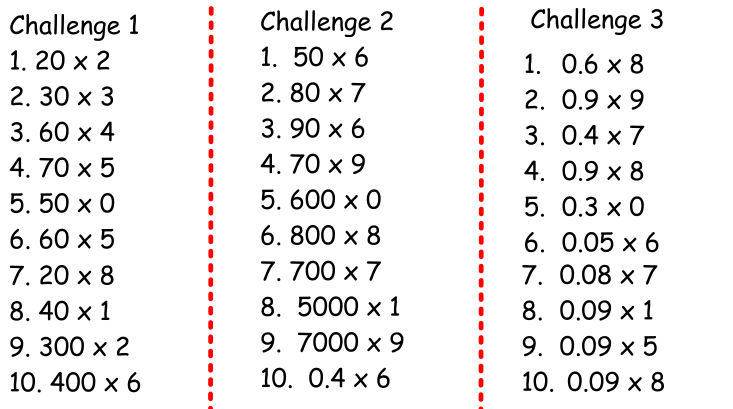 